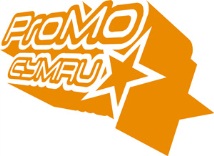 Job DescriptionJob Title:			Digital Projects Officer Hours and location:	35 hours per week (Remote working with occasional office working until further notice; required to attend meetings in Cardiff when necessary) Salary Scale:			Development Officer Scale£22,721 - £26,776 per annumRising to £23,221 - £27,276 from April 2022Holidays:	23 days per annum Probationary period:	6 monthsLength of Contract:	Permanent (subject to funding)Responsible to:		Head of Development	ProMo-Cymru Vision: 	Working to ensure young people and communities are informed, engaged, connected and heard.	Mission:			ProMo-Cymru works collaboratively to make links 		between people and services using creativity and 		digital technology. Supporting the third and public 		sectors to imagine, test and create better 			services. Enabling youth and community voice			through creativity and digital.MAIN PURPOSE OF POSTOur Communications & Engagement team is looking for a creative, organised and self-motivated Digital Projects Officer who has the experience and confidence to run a number of digital projects simultaneously in a fast-paced environment. Our projects focus on supporting the third and public sector to create better services and enable youth and community voice through creativity and digital. We believe that young people and communities should have access to information, advocacy and support in a way that is easy to find, simple to understand in a format they can use.This role involves administering, organising, promoting and marketing all project activities in co-operation with colleagues in our team. Another part of your role will be to support charities with knowledge and skills to develop digitally, therefore we are looking for someone who has expertise in one or more digital discipline. This could be Service Design, Digital Marketing or another relevant subject.Our trading services focus on digital transformation through: Service Design, Co-Designed Digital Media, Digital Youth Information and Training and Consultancy.We’d like to hear from candidates with excellent communication and planning skills combined with experience of delivering digital projects.  We’re looking for someone who takes initiative and thrives on the challenge of executing and developing a number of projects concurrently. The ideal candidate will have experience of working within the third and public sector.We value adaptable individuals who are keen to develop themselves, projects and ProMo-Cymru.  We will encourage and expect people to develop new skills and take on new responsibilities. We are looking for the right people who share and work towards ProMo-Cymru’s values and ethos. We welcome people from all walks of life as we know that diverse minds, experiences and backgrounds help to encourage innovation and organisational performance.We are a social enterprise, this means that the profits we generate are invested in training young people and supporting communities through arts and culture across Wales.For further information on who we are and our projects please visit: ProMo-Cymru: www.promo.cymruMAIN DUTIES Lead on and deliver a number of digital projects simultaneously, ensuring they achieve their aims and are delivered to a high standard.Delivering a range of marketing activity for our projects and services including writing blogs and social media posts.Create project proposals, timeframes, schedules, budgets, reports invoices and action plans.Liaise with clients to define project requirements and objectives as well as building and maintaining strong client relationships.Support charities with advice, guidance and practical support. Maintain excellent communication with key project stakeholders, ensuring they are satisfied with the services receivedCoordinate the work of project team members and act as a point of contact to communicate each project’s status to the wider organisation.Utilise appropriate project management tools to monitor and track project and budget.Promote and raise awareness of ProMo-Cymru’s services externally Organise and deliver workshops, training sessions and consultations. Contribute to new business development, funding applications and sustainability plans where appropriate and as requiredIn addition to the above duties and responsibilities the post-holder will be expected to undertake any other duties and tasks required to ensure the project successfully meets its outcomes and objectives.PERSON SPECIFICATION AND EXPERIENCE: This job description may be subject to review and changed to include such duties and responsibilities as are determined in consultation with the post holder. It is not intended to be rigid or inflexible, but should be regarded as providing a framework within which the individual works	. ### END ###RequirementEssentialDesirableHow Identified/AssessedEducation/Qualifications:Recognised qualification in relevant subject or 3 years equivalent experienceProject management qualificationApplication formExperience:3 years of project management/coordination in a related field.Experience of digital marketing, including writing blogs/articles and social media postsExperience of delivering multiple projects simultaneously in a busy agency environmentGood track record of effectively engaging with a wide range of stakeholdersExperience of working through the process of Service DesignDelivering workshops and presentations.Good track record of working with young people and/or community groupsApplication form & interviewSkills/Knowledge:Solid organisational, planning and multi-tasking skills.High level of I.T. Literacy including web, social media and multi-media technologies.Comprehensive understanding of what a good digital service looks like/ service design principles. Attention to detail, excellent time management and planning skills. Ability to work independently and on own initiative, as well as part of a teamHighly competent in the use of Microsoft Office specifically Microsoft Word, Powerpoint and ExcelKnowledge of statutory/voluntary sector in WalesAn understanding of current youth policies and legislation.Application form & interviewPersonal Attributes:Excellent verbal and written communication & interpersonal skillsEnthusiasticIndependent workerFast learner Excellent time-management Flexible and adaptablePassionate about improving the lives of  young people and communities in WalesInterviewOther requirements:Committed to working to and upholding ProMo-Cymru’s values, ethos and cultureWillingness to undertake travel across Wales when requiredWillingness to work flexible hours as per business need This post is subject to enhanced DBS checkDriving licence with own transport.Fluent Welsh speaker Application form & interview